Zał. 1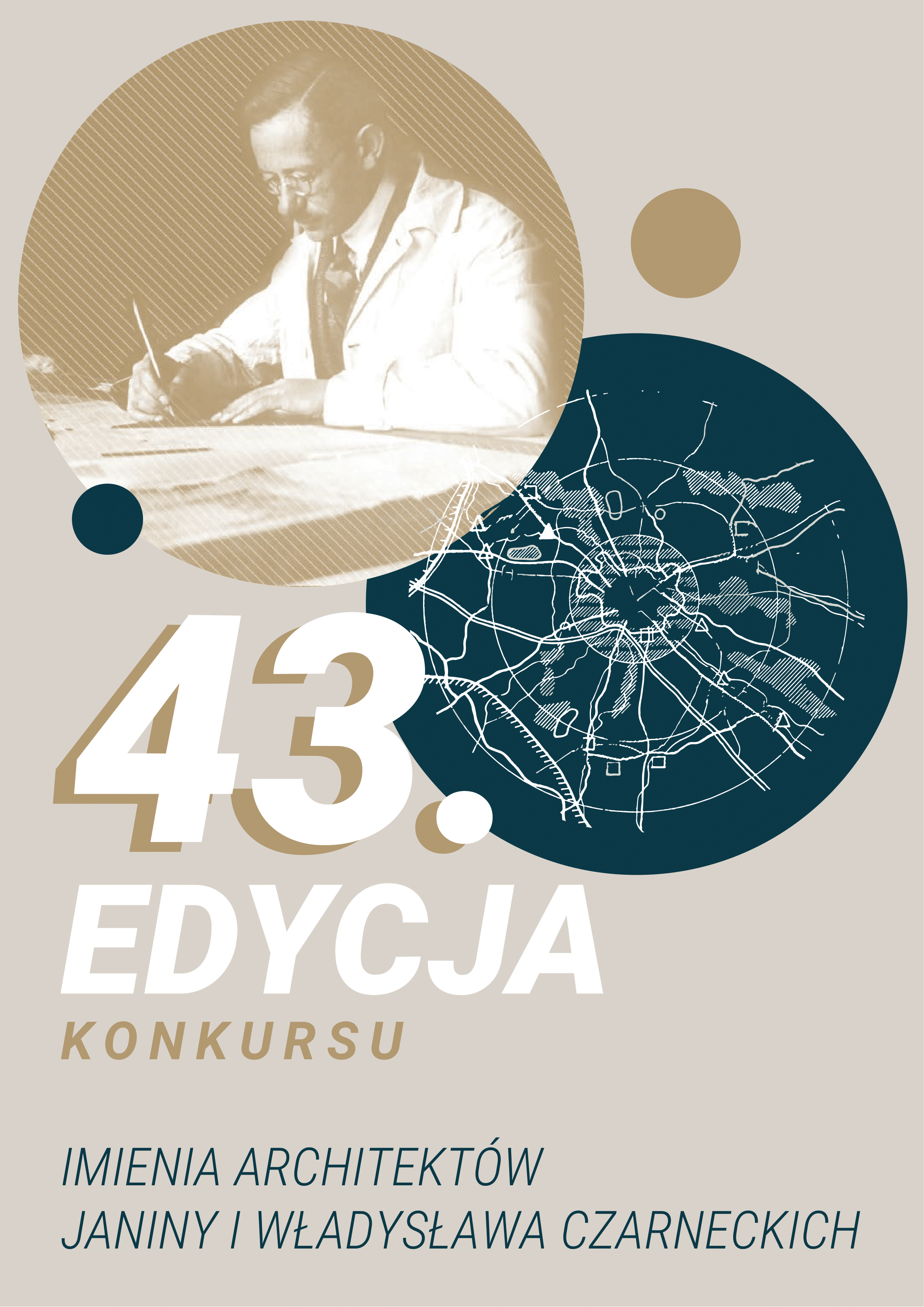 ZGŁOSZENIE UCZESTNICTWAXLIII Edycji Konkursu im. architektów Janiny i Władysława Czarneckichdla studentów Wydziału Architektury Politechniki Poznańskiej, WydziałuArchitektury i Wzornictwa Uniwersytetu Artystycznego w Poznaniu oraz Wydziału Architektury Wnętrz i Scenografii Uniwersytetu Artystycznego w Poznaniu1. Imię i nazwisko…………………………………………………………………………………………………………………………………….2. Adres do korespondencji: ulica, miejscowość, kod pocztowy…………………………………………………………………………………………………………………………………….3. Numer telefonu…………………………………………………………………………………………………………………………………….4. Adres e-mail…………………………………………………………………………………………………………………………………….5. Uczelnia, kierunek i rok studiów…………………………………………………………………………………………………………………………………………………………………………………………………………………………………………………………………………6. Tytułu projektów zgłoszonych do Konkursu ( max 4 projekty, w tym max 2grupowe) oraz Prowadzący● ………………………………………………………………………………………………………………………………….………………………………………………………………………………........................................................................………………………………………………………………………………........................................................................● ………………………………………………………………………………………………………………………………….…………………………………………………………………………………………………………………………………….………………………………………………………………………………........................................................................● ………………………………………………………………………………………………………………………………….…………………………………………………………………………………………………………………………………….…………………………………………………………………………………………………………………………………….● ………………………………………………………………………………………………………………………………….…………………………………………………………………………………………………………………………………….…………………………………………………………………………………………………………………………………….Projekty grupowe :● ………………………………………………………………………………………………………………………………….…………………………………………………………………………………………………………………………………….…………………………………………………………………………………………………………………………………….● ………………………………………………………………………………………………………………………………….…………………………………………………………………………………………………………………………………….Oświadczam, że zapoznałem/am się z treścią Regulaminu Konkursu i akceptuję jego postanowienia.Wyrażam zgodę na przetwarzanie moich danych osobowych oraz wizerunku przez Stowarzyszenie Architektów Polskich Oddział Poznań z siedzibą w Poznaniu, 61-772, Stary Rynek 56, w związku z uczestnictwem w Konkursie im. prof. Władysława Czarneckiego oraz wszelkiej wzajemnej korespondencji, publikacji na stronie www.sarp.poznan.pl, www.konkursczarneckiego.pl oraz w mediach społecznościowych i prasie.………………………………………..				……………………………………………………...	data podpisania						podpis Uczestnika Konkursu